Antes de iniciar, escribe la Visión – Misión de CCN:______________________________________________________________________________________________________________________________________________________________________________________Texto principal: Mateo 10:5-8Idea principal: Debemos aprender a seguir instrucciones para ser efectivos en el trabajo que se nos envía hacer.Para memorizar:«Y los envió a proclamar el reino de Dios y a sanar a los enfermos.» (Lucas 9:2)Para ser efectivos hay que prestar atención a las instrucciones. Toda instrucción sin envío es mala.Pero también es malo enviar sin dar instrucciones. Porque la gente tiene que saber a qué va y qué es lo que tiene que hacer.Con algunas personas las instrucciones que debes darles son mínimas, porque saben lo que tiene que hacer, pero hay otras que hasta tienes que decirle cómo deben saludar.No te puedes pasar tu tiempo con gentiles ni samaritanos. (Redes sociales, correos)Hay que estar abiertos y solo ir a reuniones claves que te dimensionen la visión y el Reino.Mantén claro tu objetivo.No te desvíes.No pierdas el tiempo que debes invertir en tu trabajo de casas de paz con gente que ya son cristianos de otras congregaciones. Tampoco busques de convencerlo ni invitarlos a CCN, continúa a la siguiente casa donde haya gente nueva.Nuestro norte es la escalera del éxito. (Ganar, consolidar, discipular y enviar)Si algunos pierden el tiempo, eso es cosa de ellos, pero que nadie te desvíe de tu objetivo.Sé preciso y claro en tu mensaje. Que tu mensaje sea sencillo. No compliques el mensaje para poder llegar más fácilmente al blanco.Funciona en el llamado, en el poder del envío.Sanar enfermos.Limpiar leprosos.Resucitar muertos.Echar fuera demonios.Impartir desde la gracia.Instrucciones sencillas dadas por Jesús a sus discípulos una vez que estuvieran en su lugar de envío. Sin complicaciones y con claridad.2.- Hay que activar lo milagroso hoy.Este es el tiempo de lo milagroso.Si hubo un tiempo para ver lo milagroso es hoy. Hay que predicar la palabra de sanidad, imponer las manos, declarar el poder sanador de la Sangre de Cristo en medio de los tiempos que vivimos hoy.Promover la hermandad dentro de la Iglesia. Este es el tiempo de ver si somos hermanos a la distancia de las redes sociales o hermanos de verdad.Este es el tiempo de ver multiplicación grande y del bien.Hay que imponer las manos y enviarlos a orar por sanidades y milagros para que se activen nuestras bases de doce y ciento cuarenta y cuatro. Hay un espíritu que busca que estemos desactivados en esta área y estar enfocados en lo circunstancial.Este es el tiempo de anunciar los milagros como testimonio a otros del bien de Dios.Hay que hacer correr lo que Dios está haciendo en medio de nosotros. Este es el tiempo de lo inaudito de Dios en medio nuestro.Dios va a hacer cosas que nos irán sorprendiendo cada día y en este mes de marzo es clave para nosotros, nuestro espíritu y nuestra mente.Hay que ministrar en el poder del Espíritu Santo. Aplicar el principio de Pablo según (1ª Corintios 3:1-5).ACTIVIDAD DE ESTUDIOEscribe 5 cosas importantes que aprendimos en la lección.___________________________________________________________________________________________________________________________________________________________________________________________________________________________________________Escribe la escalera del éxito y los versículos bíblicos que corresponde a cada escalón.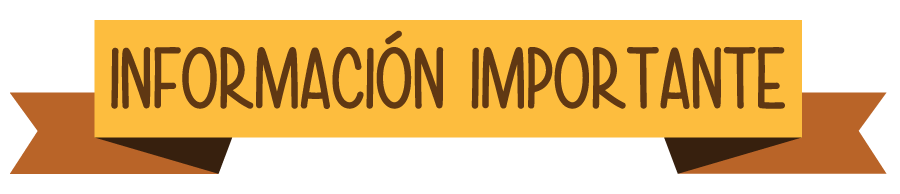 